INSTRUCCIONES:Contar con el texto de estudio de ciencias naturales páginas 4 y 5 conversación y profundización de unidad 1 ¿Cómo funciona nuestro cuerpo? (cuaderno / mismo del año pasado, forro verde) La unidad está constituida de la lección número 1 y 2, pero nos iremos encaminado progresivamente por cada actividad. Realización de las paginas 6,7,8,9,10,11,12,13,14,15 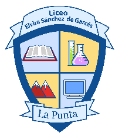 PROFESORACAROLINA FLORES CUARTA ENTREGA MATERIAL CIENCIAS NATURALES SEGUNDO BÁSICO CUARTA ENTREGA MATERIAL CIENCIAS NATURALES SEGUNDO BÁSICO PROFESORACAROLINA FLORES Unidad : 1Objetivo de aprendizaje:        FECHA:  OA 7: Identificar la ubicación y explicar la función de algunas partes del cuerpo que son fundamentales para vivir: corazón, pulmones, estómago, esqueleto y músculos.Habilidades : Dibujar, colorear, recordar, memorizar.Habilidades : Dibujar, colorear, recordar, memorizar.Habilidades : Dibujar, colorear, recordar, memorizar.